Отчет по итогам проведения «Фестиваля рабочих профессий» в МБОУ «Сидоренковская сош»Сроки проведения: 12.03.- 16.03.2018Ответственный за организацию:_Шиверская Е.В., Гирфанова А.А.Категория участников: обучающиеся школы, родители, педагоги Всего обучающихся в школе 146 человекВ мероприятии приняло участие 115 человек, что составляет 79 % от общего количества обучающихся. Особое внимание было уделено выпускникам 9 и 11 классов.Основная тематика мероприятий - ориентирование выпускников на получение профессионального образования в Кемеровской области, знакомство с рабочими профессиями Кузбасса и профессиями, востребованными на современном рынке труда.Мероприятия  были проведены в форме КВН, викторин, круглых столов, дискуссий. В результате проведенных мероприятий  выпускники определились с выбором будущей профессии. Учащиеся, которые продолжают обучение в школе определились с предметами, предлагаемыми на выбор.  Приложение 1Сводные данные по количеству  участников «Фестиваля рабочих профессий» Приложение 2Сводные данные по количеству мероприятий «Фестиваля рабочих профессий» в МБОУ «Сидоренковская СОШ»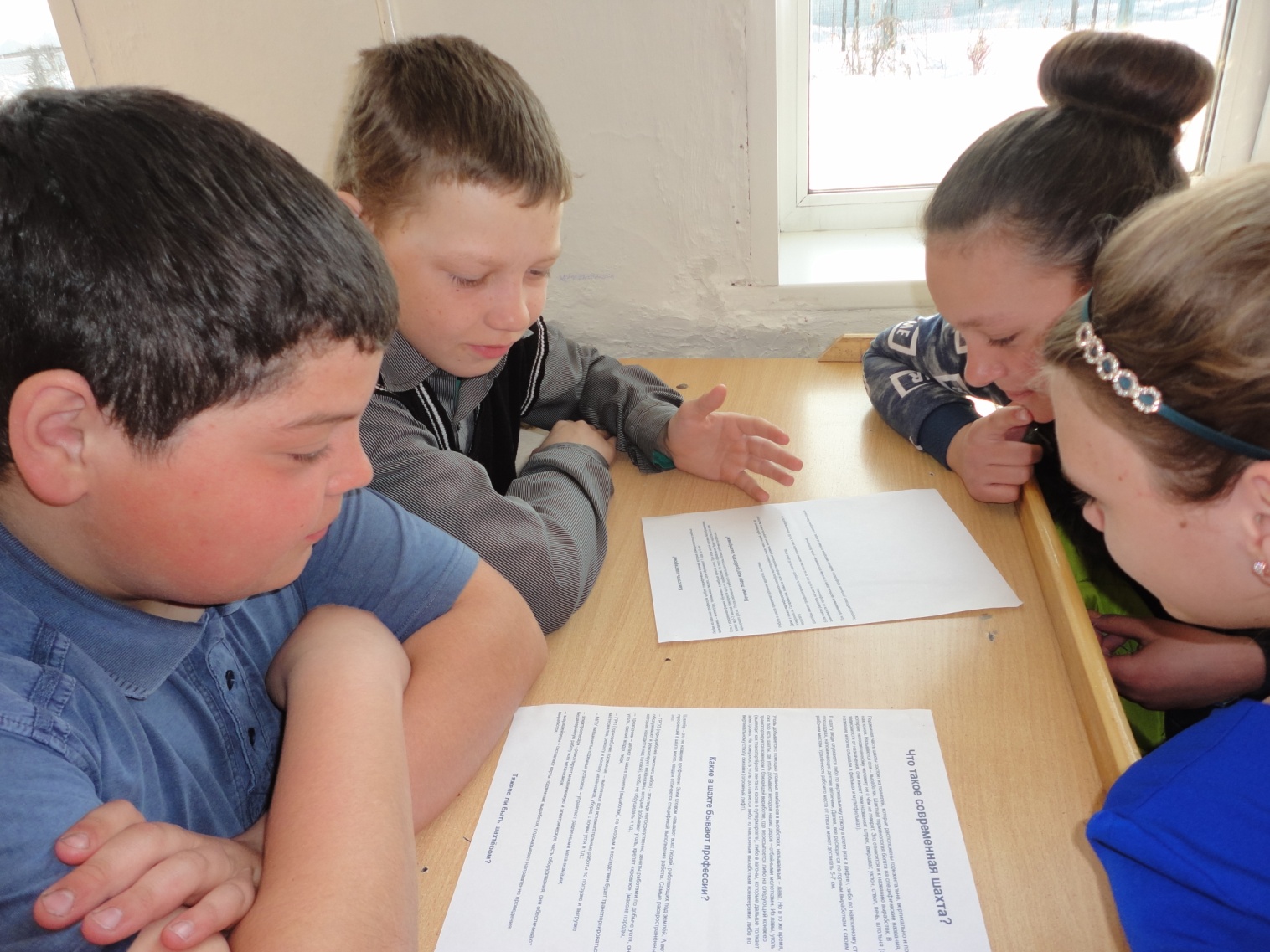                             Учащиеся 6 класса работают в группе на викторине «Кем быть»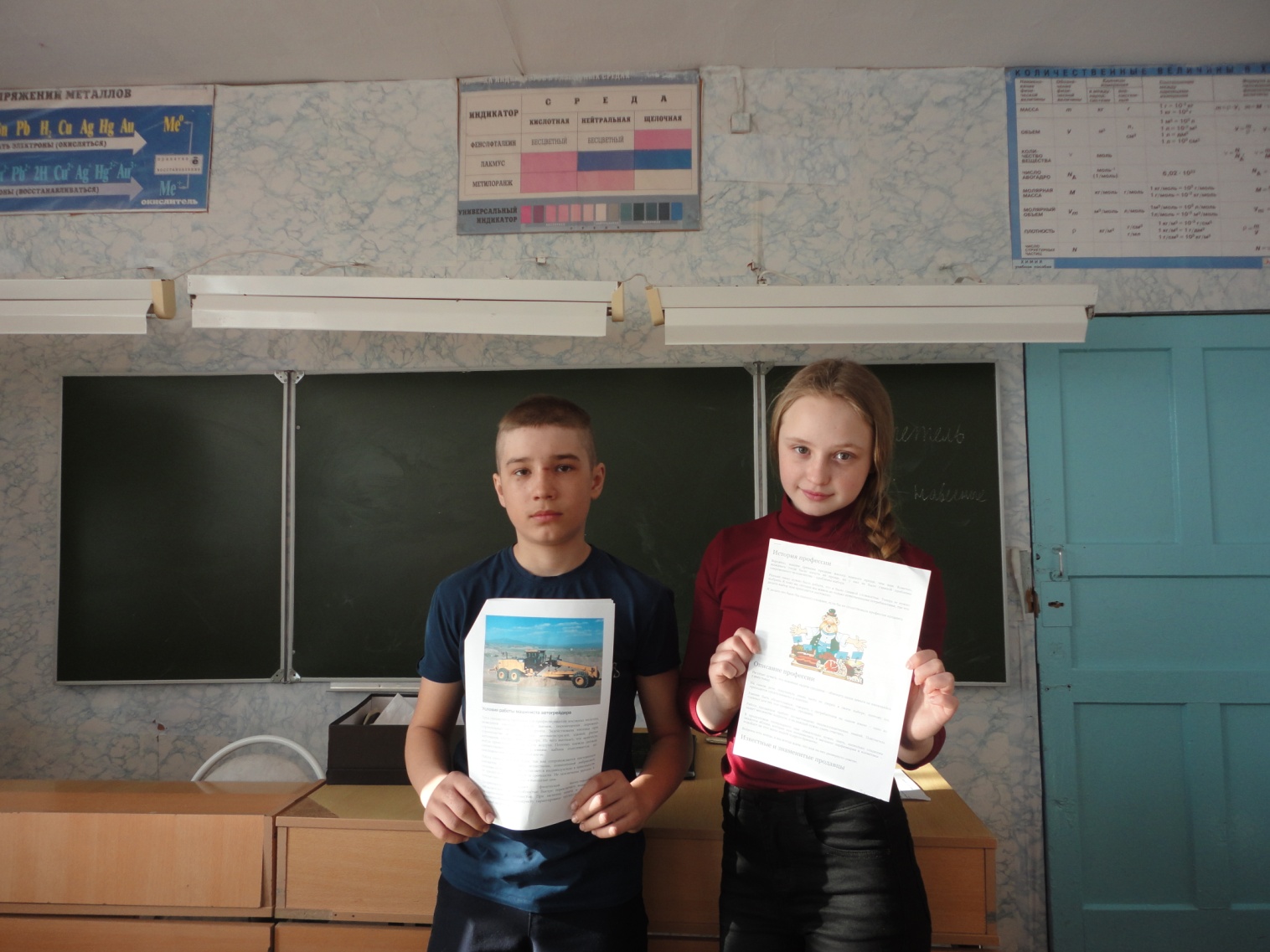 КВН профессий учащиеся 7 класса№ п\пОООбщее кол-во участниковВ том числе:В том числе:В том числе:В том числе:В том числе:В том числе:В том числе:В том числе:В том числе:Ответственный за организацию и проведение Ответственный за организацию и проведение № п\пОООбщее кол-во участниковдошкольники1-4 класс5-7 класс8-9 класс10-11 кл.педагогиродителиСоц. партнерыМБОУ «Сидоренковская СОШ»1292456278950Учитель технологии Шиверская Е.В.Заместитель директора по УВР Гирфанова А.А.Учитель технологии Шиверская Е.В.Заместитель директора по УВР Гирфанова А.А.№Форма мероприятия*Уровень мероприятия**Уровень мероприятия**Уровень мероприятия**Всего №Форма мероприятия*ЛокальноеГородскоеОбластноеВсего 1КВН  Профессий112Диспут «Куда пойти учиться»113Викторина «Кем быть»224Круглый стол «Что предлагает рынок профессий»11Всего55